Праздник осени в средней группе «Мышата»15 октября в группе «Мышата» состоялся праздник, посвященный осени. К ребятам пришла Волшебница Осень с подарками, загадками. Волшебница – осень к вам в гости пришла,Чудесные сказки я вам принесла.Раскрасила листья, деревья, цветы,Нигде не найдете такой красоты.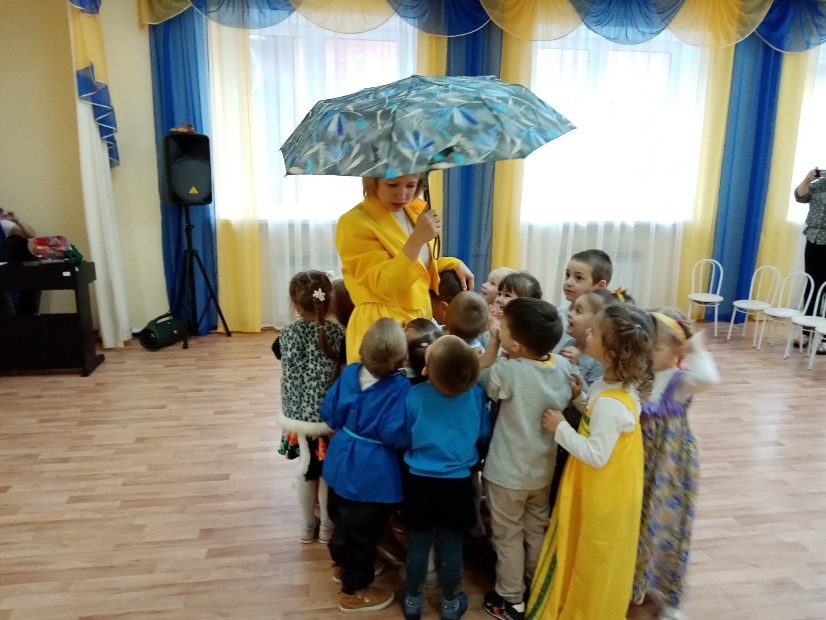 Дети рассказывали стихотворения об осени, пели песни, водили хороводы. На празднике мы поиграли в игру «Солнышко и дождик». Ребята показали музыкальный спектакль «Репка».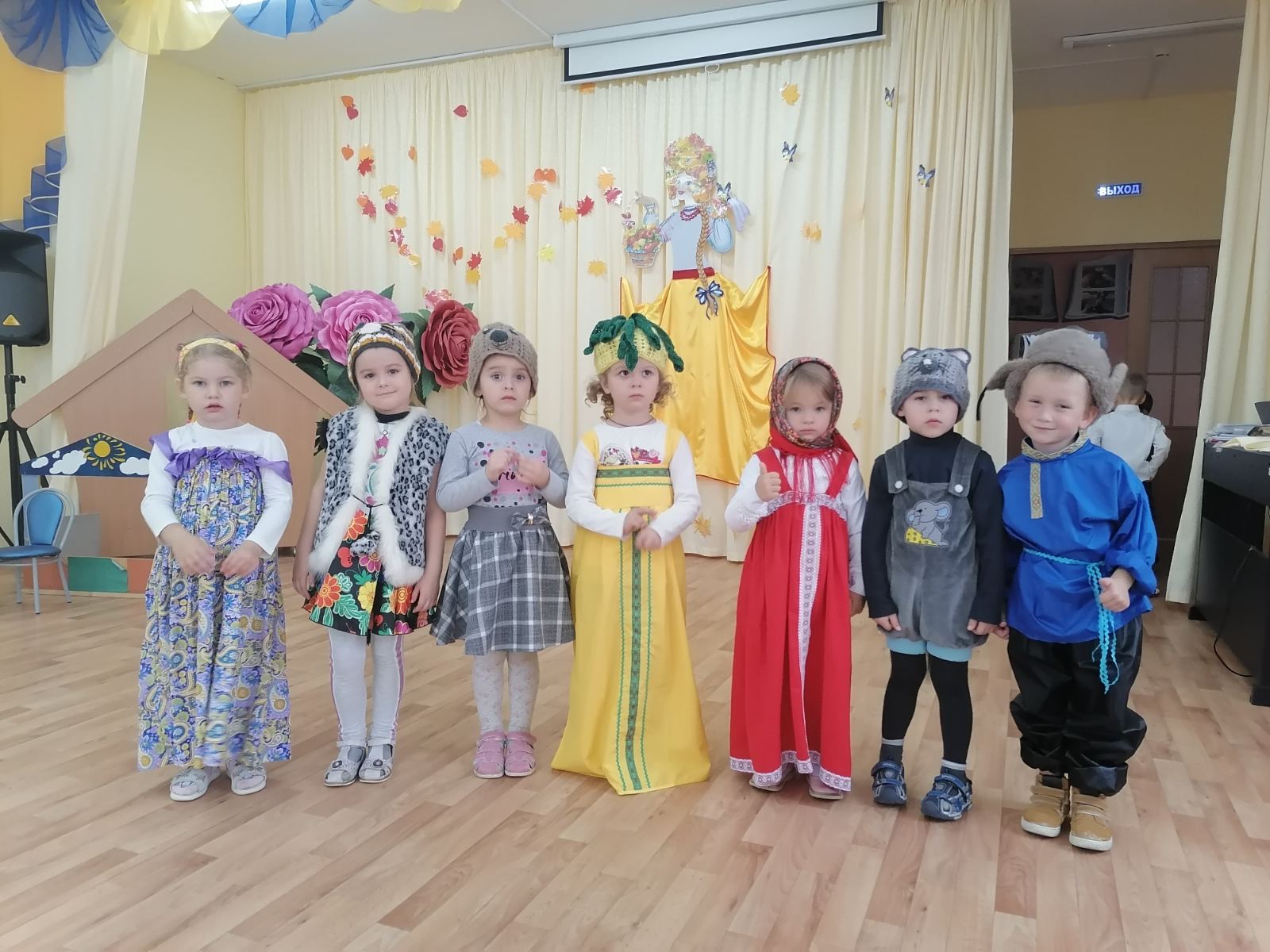 Волшебница Осень пришла к ребятам не с пустыми руками. В конце праздника всех ждали угощения.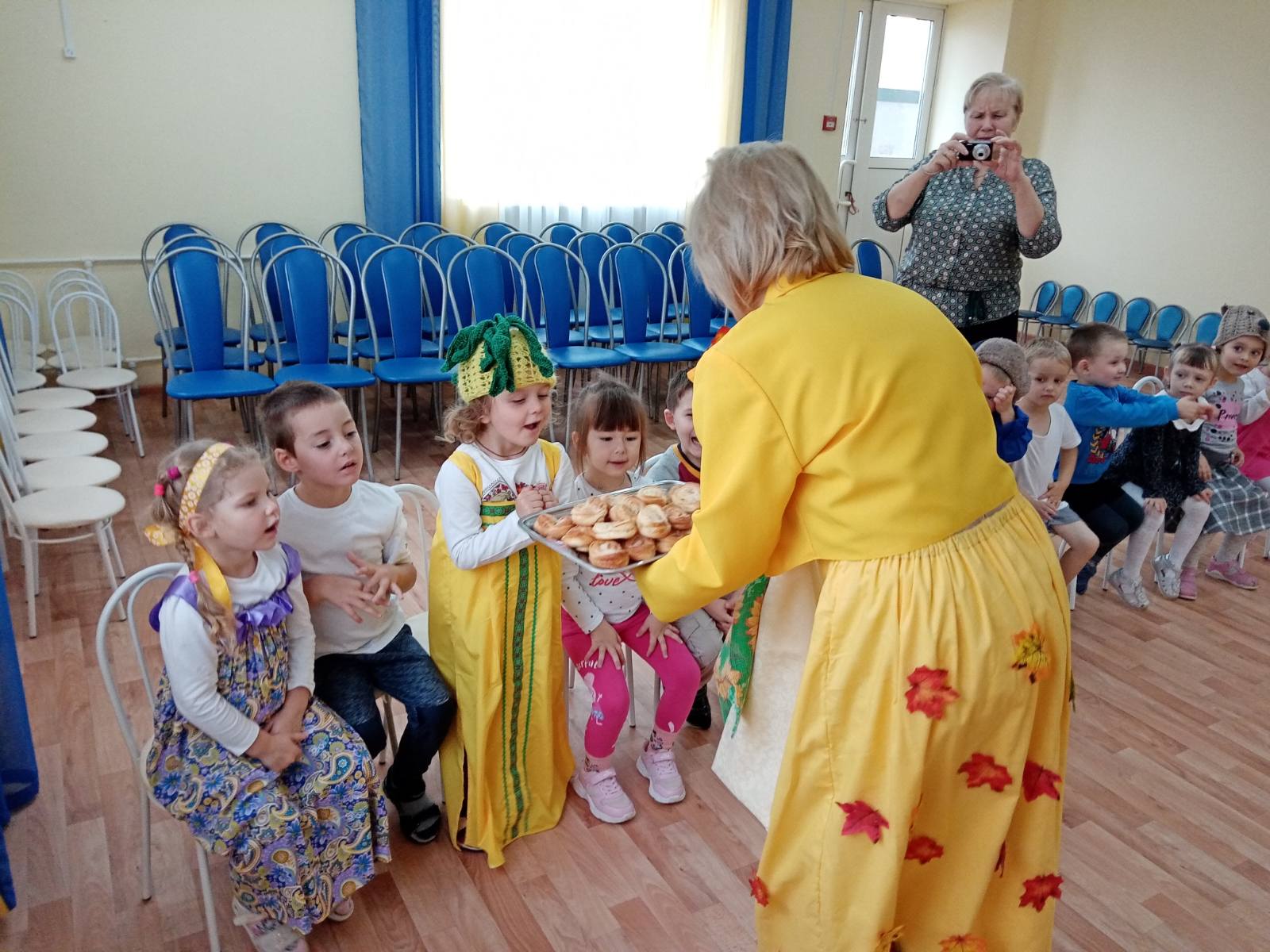 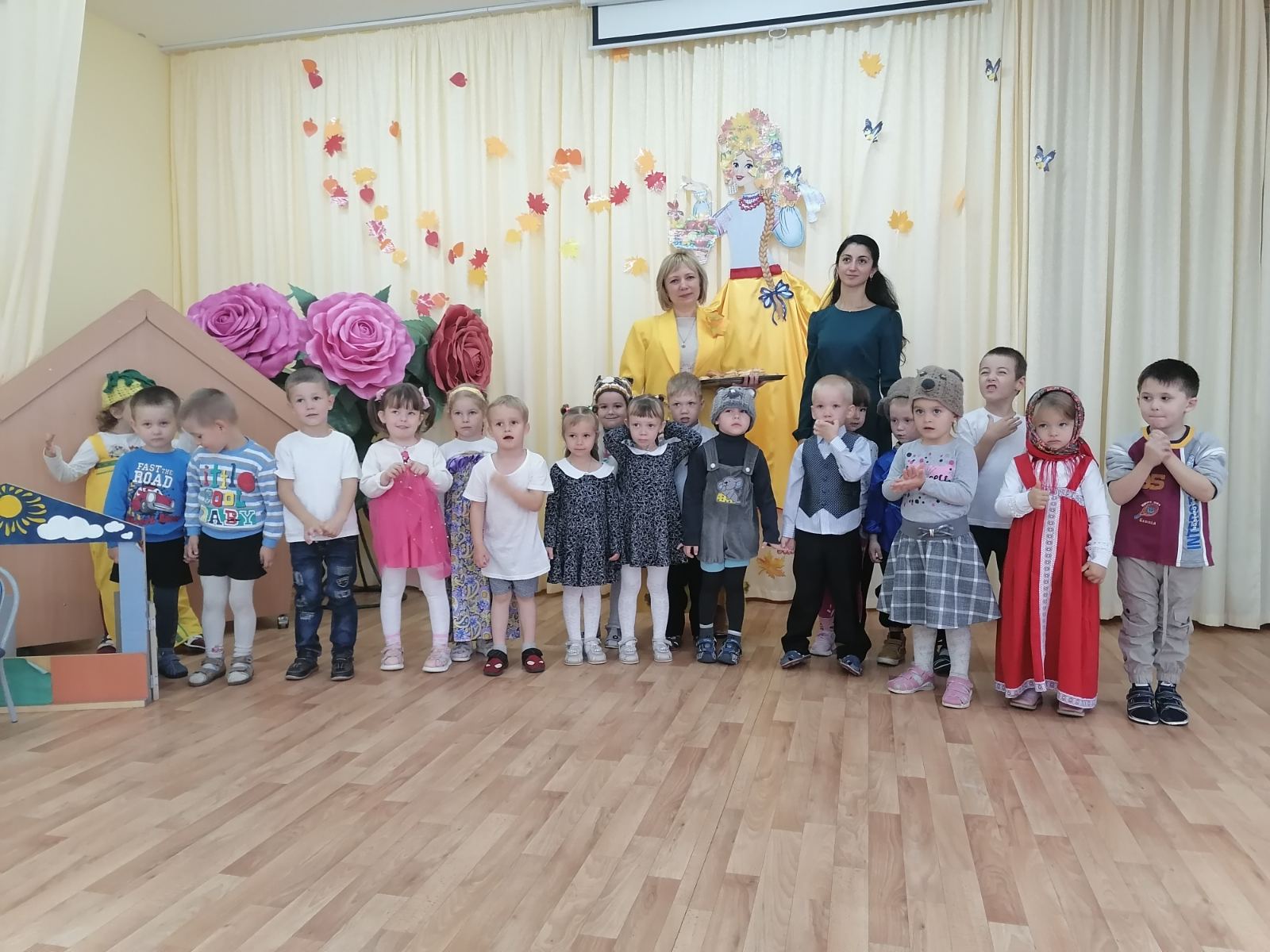 Дождик за окном не помешал нам веселится и радоваться! Праздник удался!Воспитатели группы «Мышата» Семенова Ю.М., Алыева Е.Р.